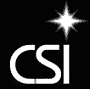 January 14, 2016To Whom It May Concern:It is with great pleasure that I write this letter of recommendation for Dr. Evin Fox.  I have observed Dr. Fox in a number of situations and have always found her to be a competent and committed individual who works diligently to complete projects efficiently and effectively.  Dr. Fox holds herself to a high standard and is committed to the goals she has set for herself. Additionally, she works well with others in that she enjoys encouraging others to be the best they can be. Certainly, her strong communication skills allow her to connect with others and easily build trust and rapport in social and professional situations. Furthermore, Dr. Fox is extremely involved in activities offered at the College of Southern Idaho (CSI), in her community, and for her church. A few years ago, she developed, organized, and launched CSI’s first Brown Bag session. Today, it is offered three times per week and focuses on best practices in education. In sum, Dr. Fox thrives in venues where she can be creative, helpful, and innovative. From working with Dr. Fox, I have found that I can rely on her in all situations. She is conscientious, responsible, and able to organize and complete tasks. Additionally, she is an excellent example to those around her due to her high standards, listening ear, inclusive manner, and strong leadership abilities. Though Dr. Fox expects a great deal of herself, she does not expect perfection in others. Instead, she merely urges others to work hard, try hard, and participate fully. In summary, I highly recommend Dr. Fox for professor of merit due to my faith in her abilities and my confidence in her as a colleague and educator. Please feel free to contact me if you are in need of additional information at tmeyerhoeffer@csi.edu or (208) 732-6874.  Sincerely, Tracey J. Meyerhoeffer, Ph.D.Professor, Education DepartmentCollege of Southern IdahoPO Box 1238Twin Falls, ID  83303-1238